РОССИЙСКАЯ ФЕДЕРАЦИЯБЕЛГОРОДСКАЯ ОЬЛАСТЬ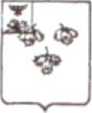 АДМИНИСТРАЦИЯ МУНИЦИПАЛЫЮГО РАЙОНА
«КРАСНЕНСКИИ РАЙО! I»Р А С П О Р Я Ж Е Н И Е«19» июня 2012 годаО проверке достоверности и полноты сведений и соблюдения требований к служебному поведению(в ред. распоряжений администрации Красненского района от  01.07.2014 г. № 635-р,  от 11.06.2019 г. № 501-р)В соответствии с Федеральным законом от 25 декабря 2008 года № 273- ФЗ «О противодействии коррупции», распоряжением губернатора Белгородской области от 16 марта 2010 года №139-р «О проверке достоверности и полноты сведений и соблюдения требований к служебному поведению»:Утвердить Положение о проверке достоверности и полноты сведений, представляемых гражданами, претендующими на замещение должностей муниципальной службы Красненского района, и муниципальными служащими Красненского района, и соблюдения муниципальными служащими требований к служебному поведению (прилагается).Признать утратившим силу распоряжение главы администрации Красненского района от 06 октября 2009 года № 1369-р «О мерах по организации проверки достоверности представляемых гражданином персональных данных и иных сведений».Контроль за исполнением распоряжения возложить на первого заместителя главы администрации муниципального района, руководителя аппарата главы администрации муниципального района Боеву Г.И.Глава администрации Красненского района                                                                    А.Ф. Полторабатько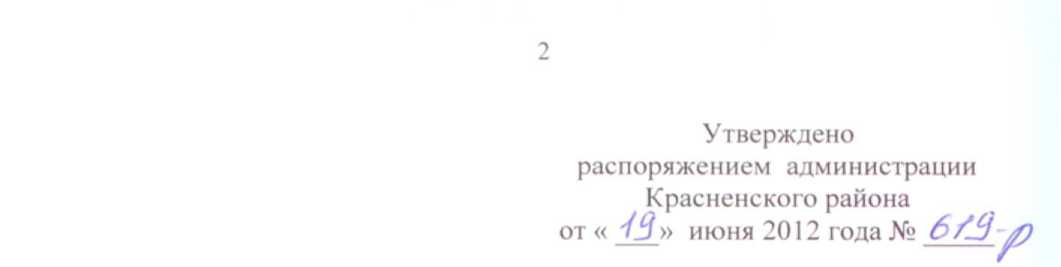 Положениео проверке достоверности и полноты сведений, представляемых гражданами, претендующими на замещение должностей муниципальной службы Красненского района, н муниципальными служащими Красненского района, и соблюдения муниципальными служащими требовании к служебному поведениюНастоящим Положением определяется порядок осуществления проверки:а)	достоверности и полноты сведений о доходах, об имуществе и обязательствах имущественного характера, представляемых в соответствии с распоряжением главы администрации Красненского района от сентября 2009 года № 1239 «О предоставлении гражданами, претендующими на замещение муниципальных должностей муниципальной службы района, и муниципальными служащими района сведений о доходах, об имуществе и обязательствах имущественного характера»:гражданами, претендующими на замещение должностей муниципальной службы Красненского района (далее - граждане), на отчетную дату; муниципальными служащими Красненского района (далее - муниципальные служащие) по состоянию на конец отчетного периода;б)	достоверности и полноты сведений, представляемых гражданами при поступлении на муниципальную службу в соответствии с законодательством о муниципальной службе;в)	соблюдения муниципальными служащими ограничений и запретов, требований о предотвращении или урегулировании конфликта интересов, исполнения ими обязанностей, установленных Федеральным законом от 25 декабря 2008 года № 273-ФЗ «О противодействии коррупции», другими федеральными законами (далее - требования к служебному поведению). Проверка, предусмотренная подпунктами «б» и «в» пункта 1 настоящего Положения, осуществляется в отношении граждан, претендующих на замещение любой должности муниципальной службы, и муниципальных служащих, замещающих любую должность муниципальной службы в органах местного самоуправления Красненского района.Проверка, предусмотренная пунктом 1 настоящего Положения, осуществляется по решению руководителя органа местного самоуправления Красненского района (представителя нанимателя).Решение принимается отдельно в отношении каждого гражданина или муниципального служащего и оформляется в письменной форме.Подотдел по правовой и кадровой работе аппарата главы администрации Красненского района осуществляет проверку:а)	достоверности и полноты сведений о доходах, об имуществе и обязательствах имущественного характера, представляемых гражданами, претендующими на замещение муниципальных должностей Красненского района, назначение на которые и освобождение от которых осуществляются главой администрации Красненского района, а также сведений, представляемых указанными гражданами в соответствии с нормативными правовыми актами Российской Федерации;б)	достоверности и полноты сведений о доходах, об имуществе и обязательствах имущественного характера, представляемых муниципальными служащими, указанные в подпункте «а» настоящего пункта;в)	соблюдения муниципальными служащими указанных в подпункте «а» настоящего пункта, требований к служебному поведению.Кадровые службы органов местного самоуправления Красненского района осуществляют проверку:а)	достоверности и полноты сведений о доходах, об имуществе и обязательствах имущественного характера, представляемых гражданами, претендующими на замещение муниципальных должностей Красненского района, назначение на которые и освобождение от которых осуществляются руководителем соответствующего органа местного самоуправления района, а также сведений, представляемых указанными гражданами в соответствии с нормативными правовыми актами Российской Федерации;б)	достоверности и полноты сведений о доходах, об имуществе и обязательствах имущественного характера, представляемых муниципальными служащими указанные в подпункте «а» настоящего пункта;в)	соблюдения муниципальными служащими указанных в подпункте «а» настоящего пункта, требований к служебному поведению.Основанием для осуществления проверки, предусмотренной подпунктом «а» пункта 1 настоящего Положения, является достаточная информация, предоставленная в письменном виде в установленном порядке:а)	правоохранительными и налоговыми органами;б)	постоянно действующими руководящими органами политических партий и зарегистрированных в соответствии с законом иных общероссийских общественных объединений, не являющихся политическими партиями;в)	Общественной палатой Белгородской области.Основанием для осуществления проверки, предусмотренной подпунктами «б» и «в» пункта 1 настоящего Положения, является достаточная информация, предоставленная в письменном виде в установленном порядке:а)	правоохранительными органами,	иными государственнымиорганами местного самоуправления и их должностными лицами;б)	работниками кадровых служб органов местного самоуправления ответственными за работу по профилактике коррупционных и иных правонарушений;в)	постоянно действующими руководящими органами политических партий и зарегистрированных в соответствии с законом иных общероссийских общественных объединений, не являющихся политическими партиями, а также их региональными отделениями;г)	Общественной палатой Белгородской области;д)	средствами массовой информации.Информация анонимного характера не может служить основанием для проверки.Проверка осуществляется в срок, не превышающий 60 дней со дня принятия решения о ее проведении. При необходимости получения дополнительной информации срок проверки может быть продлен до 90 дней лицами, принявшими решение о ее проведении.При осуществлении проверки уполномоченные должностные лица вправе:а)	проводить беседу с гражданином или муниципальным служащим;б)	изучать представленные гражданином или муниципальным служащим сведения о доходах, об имуществе и обязательствах имущественного характера и дополнительные материалы;в)	получать от гражданина или муниципального служащего пояснения по представленным им материалам;г)	направлять в установленном порядке запрос в федеральные государственные органы, кроме федеральных органов исполнительной власти, уполномоченных на осуществление оперативно - розыскной деятельности государственные органы области, территориальные органы федеральных государственных органов, органы местного самоуправления, на предприятия, в учреждения, организации и общественные объединения (далее - государственные органы и организации) об имеющихся у них сведениях: о доходах, об имуществе и обязательствах имущественного характера гражданина или муниципального служащего, его супруги (супруга) и несовершеннолетних детей; о достоверности и полноте сведений, представленных гражданином в соответствии с нормативными правовыми актами Российской Федерации; о соблюдении муниципальными служащими требований к служебному поведению;д)	наводить справки у физических лиц и получать от них информацию с их согласия;е)	осуществлять анализ сведений, представленных гражданином или муниципальным служащим в соответствии с законодательством Российской Федерации и Белгородской области о противодействии коррупции.В запросе, предусмотренном подпунктом «г» пункта 10 настоящего Положения, указываются:а)	фамилия, имя, отчество руководителя государственного органа, органа местного самоуправления или организации, в которые направляется запрос;б)	нормативный правовой акт, на основании которого направляется запрос;в)	фамилия, имя, отчество, дата и место рождения, место регистрации, жительства и (или) пребывания, должность и место работы (службы) гражданина или муниципального служащего, его супруги (супруга) и несовершеннолетних детей, сведения о доходах, об имуществе и обязательствах имущественного характера которых проверяются, гражданина, представившего сведения в соответствии с нормативными правовыми актами Российской Федерации, полнота и достоверность которых проверяются, либо муниципального служащего, в отношении которого имеются сведения о несоблюдении им требований к служебному поведению;г)	содержание и объем сведений, подлежащих проверке;д)	срок представления запрашиваемых сведений;е)	фамилия, инициалы и номер телефона муниципального служащего, подготовившего запрос;ж)	другие необходимые сведения.Кадровые службы органов местного самоуправления Красненского района обеспечивают:а)	уведомление в письменной форме муниципального служащего о начале в отношении его проверки и разъяснение ему содержания подпункта «б» настоящего пункта - в течение двух рабочих дней со дня получения соответствующего решения;б)	проведение в случае обращения муниципального служащего беседы с ним, в ходе которой он должен быть проинформирован о том, какие сведения, представляемые им в соответствии с настоящим Положением, и соблюдение каких требований к служебному поведению подлежат проверке, - в течение семи рабочих дней со дня обращения муниципального служащего, а при наличии уважительной причины - в срок, согласованный с муниципальным служащим.По окончании проверки соответствующая кадровая служба обязана ознакомить муниципального служащего с результатами проверки с соблюдением законодательства Российской Федерации о государственной тайне.Муниципальный служащий вправе:а)	давать пояснения в письменной форме: в ходе проверки; по вопросам, указанным в подпункте «б» пункта 12 настоящего Положения; по результатам проверки;б)	представлять дополнительные материалы и давать по ним пояснения в письменной форме;в)	обращаться в соответствующую кадровую службу с подлежащим удовлетворению ходатайством о проведении с ним беседы по вопросам, указанным в подпункте «б» пункта 12 настоящего Положения.Пояснения, указанные в пункте 14 настоящего Положения, приобщаются к материалам проверки.На период проведения проверки муниципальный служащий может быть отстранен от замещаемой должности муниципальной службы на срок, не превышающий 60 дней со дня принятия решения о ее проведении. Укатанный срок может быть продлен до 90 дней лицом, принявшим решение о проведении проверки.На период отстранения муниципального служащего от замещаемой должности муниципальной службы денежное содержание по замещаемой им должности сохраняется.По результатам проверки должностному лицу, уполномоченному назначать гражданина на должность муниципальной службы Красненского района или назначившему муниципального служащего на должность муниципальной службы Красненского района, в установленном порядке предоставляется доклад. При этом в докладе должно содержаться одно из следующих предложений:а)	о назначении гражданина на должность муниципальной службы Красненского района;б)	об отказе гражданину в назначении на должность муниципальной службы Красненского района;в) об отсутствии оснований для применения к муниципальному служащему мер юридической ответственности;г)	о применении к муниципальному служащему мер юридической ответственности;д)	о представлении материалов в комиссию по соблюдению требований к служебному поведению муниципальных служащих и урегулированию конфликта интересов в органах местного самоуправления Красненского района.Сведения о результатах проверки с письменного согласия лица, принявшего решение о ее проведении, предоставляются соответствующей кадровой службой, с одновременным уведомлением об этом гражданина или муниципального служащего, в отношении которых проводилась проверка, правоохранительным или налоговым органам, постоянно действующим руководящим органам политических партий и зарегистрированных в соответствии с законом иных общероссийских общественных объединений, не являющихся политическими партиями, а также их региональным отделениям, Общественной палатой Белгородской области, предоставившим информацию, явившуюся основанием для проведения проверки, с соблюдением законодательства Российской Федерации о персональных данных и государственной тайне.При установлении в ходе проверки обстоятельств, свидетельствующих о наличии признаков преступления или административного правонарушения, материалы об этом представляются в государственные органы в соответствии с их компетенцией.Должностное лицо, уполномоченное назначать гражданина на должность муниципальной службы Красненского района или назначившему муниципального служащего на должность муниципальной службы Красненского района, рассмотрев доклад и соответствующее предложения, указанные в пункте 17 настоящего Положения принимает одно из следующих решений:а)	назначить гражданина на должность муниципальной службы Красненского района;б)	отказать гражданину в назначении на должность муниципальной службы Красненского района;в)	применить к муниципальному служащему меры юридической ответственности;г)	представить материалы проверки в комиссию по соблюдению требований к служебному поведению муниципальных служащих и урегулированию конфликта интересов в органах местного самоуправления Красненского района,Материалы проверки хранятся в кадровой службе в течение трех лет со дня ее, после чего передаются в архив.